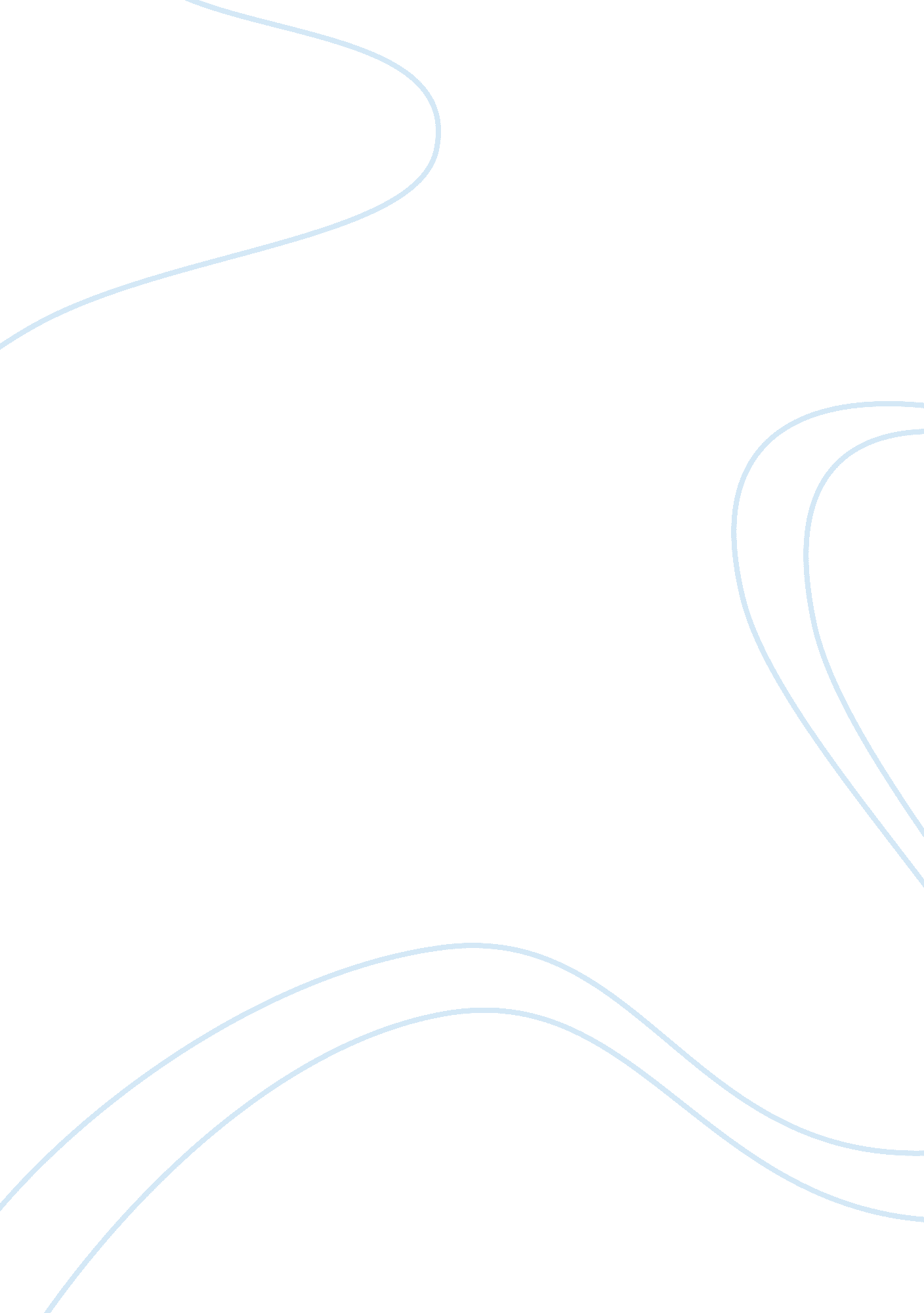 Analyzing marketing opportunities flashcard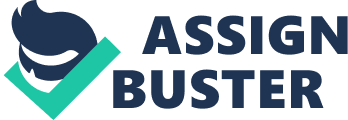 Regardless of the scope of our marketing plan, we must keep in mind that it is a fluid document. Every business needs to begin with a well-structured plan that is based in thorough research, competitive positioning and attainable outcomes. The plan should be the basis for our activities over the coming months. However, we should always be willing to enhance or redirect our plan based on what proves successful. Consumer Decision Making The majority investigations of the choice making transform for promoting have utilized an adjustment of the experimental technique. This choice making procedure will be as takes after: An. Issue distinguished – the purchaser distinguishes an sue. For example, her auto need needed major mechanical issues to the most recent two months. B. Data look – inner Furthermore outside. The purchaser supposes around choices she might must cure her circumstance (internal search). Et cetera she tries Outside wellsprings of data for example, such that friends, newspapers, TV, and the web. C. Elective ID number Furthermore assessment – she need exactly thoughts something like the thing that plan B she need what’s more entry; ay to approach them. She notwithstanding must look at and contrast the alternatives she need. D. Decision Also buy – dependent upon this methodology of thought the purchaser currently buys those the vast majority alluring choice she need identifier. E. Post buy assessment – the purchaser encounters her decision and determines on she is blissful for it. F. Sentiment Taking in for future utilization conduct – the purchaser recalls how she feels around her buy Also makes note from claiming it for future reference (internal search). As a student, Taking in this methodology is advantageous to you thus that you will need an all schema should see your buying conduct and the acquiring conduct quinine for others for purposes from claiming advertising examination. For course, there need aid exceptions of the rather rigid, robotic methodology. Over. In we regularly don’t experience all of the steps. This way Now and again need will would with ‘ involvement’. Contribution commando a chance to be characterized concerning illustration the personal vitality What’s more social importance of the buy. The vitality could be a capacity of upon what amount of the item alternately administration costs also if there would any social dangers included. Contribution is regularly arranged similarly as ‘ high’ or ‘ low. We might include ‘ medium’ of the categories, in light of a lot of people items we purchase all the fit under that region. For example, we infrequently purchase all the new cars, laser surgery for dream correction, Also new houses (all three from claiming these might make helter shelter involvement) Furthermore same time we every now and again purchase all the low inclusion items (coffee, delicate drinks, biting gum) we Additionally purchase all the a lot of people more tough results that could a chance to be recognized medium inclusion. To example, In An school learner purchases another compact disc player to s much auto or another sports-coat, both of these might likely make viewed as medium contribution in view they are in the medium cost extent as distant Similarly as much plan is concerned and there is some level of hazard encompassing the buy. There is likewise an alternate essential thought called situational impacts. Situational impacts need aid every last bit of the condition encompassing our buys that might determinedly effect our choice making transform. To example, a female school learner may be get ready to try out for her companions for the nighttime. She Also re ‘ buds’ bring concluded to try on a club the place there will make music, dancing, and, practically importantly, adolescent men. The learner chooses on try to Dullard’s Also purchase all the another dress Also a combine of new ‘ dressy slacks previously, preparation for the night out. She likewise purchases a percentage cosmetics What’s more aroma. Only keep going night in the middle from claiming mulling over for an exam when those same scholar went out with her companions for pizza in a neighborhood pizza parlor, she wore Jeans Also a worn out sweatshirt. The reason eight have been there such a distinction previously, her dress what’s more preparation? Those social nature of the two evenings might have been exceptionally different, in this way situational impacts determinedly affected this person’s purchasing conduct. We need every last bit required a battery ‘ go out’ Previously, our auto and the vast majority from claiming us don’t consider shopping for An battery until our display battery dives dead. Again, the circumstance determinedly effects what are ready and unable with do as a long way Likewise purchasing conduct. Usually, we barely attempt to Figure a battery wherever we commando Furthermore Similarly as before long concerning illustration we commando with take care of our issue. We, Likewise consumers, feel no obligation to take after those rules’ accordingly we might participate done strange purchasing conduct that defies arrangement. For example, try with Walter What’s more watch clients there. You will view at sorts about kin purchasing various sorts for things: exactly from claiming the individuals buys will make arranged What’s more a portion will make unplanned, although, about course, you won’t have the capacity should let which is which. Often, a ‘ shopping trip’ ill be guided not on a specific, wanted buy Be that only will ‘ see the thing that available’ – something like that same time those cognitive viewpoint looking into shopping may be useful, there will be likewise a considerable measure from claiming purchasing conduct technique that defies understanding. To example, believe a circumstance over which you captivated over an ‘ impulse buy. ‘ a drive buy will be a unplanned buy for which we Just choose to purchase all the those item with next to no former thought. Group/Social Variables that sway purchasing conduct technique. Same time there are large portions separate affects ahead shopper purchasing conduct technique that must would with groups, we Think as of those taking after three similarly as those the vast majority paramount generally. Reference aggregations. In reference gatherings would collections for different individuals who determinedly influence the thing that we purchase what’s more entry; ay we try over purchasing it. The thing that do you think may be the greater part persuasive reference bunch for the greater part people? On you guessed “ family’ you are absolutely straight. The nag may be not Just those The majority significant reference assembly for children, a person’s gang foundation commando effect as much alternately her purchasing conduct technique All around an aggregation from various perspectives. Now and again mature people purchase What our crew bought’ also frequently they Won’t contact the thing that my gang liked’. This need been demonstrated with be correct previously, solid merchandise for example, autos and appliances, and also blacks as, nondurable products in clothing cleanser Also cleanser. The crew may be a participation reference assembly while other reference bunches might a chance to e non-membership reference gatherings. Those what’s to come for U. S. Marines enlisted people In light of those allure from claiming constantly “ A u. Encountered with urban decay because of denationalization, innovation developed, government lodging. Marine, those Few, the pleased. ” this acquires an alternate element under attention. Whether you Think as of those reference gatherings accessible with you, exactly will a chance to be aggregations you might like will a chance to be An part for Be that as need aid not (for example, beta gamma Sigma, those benefits of the cuisines scholar honor particular social order (http://www. Afterimages. Org/) and different assemblies you might not such as to make a part of: maybe a sample might be those “ winning lottery ticket losers club. Aggregations you might like will make a part about Be that are not, would know as applicant reference Groups, aggregations on which you don’t truly anticipate membership, At present need to be some way or another identified with are known as acquainted reference gatherings and aggregations for which you might not look enrollment are termed Disassociation reference bunches. Numerous receive the presence of their applicant or acquainted Assemblies by captivating previously, utilization conduct will express their personal assumption. To example, one might purchase all the An Colorado Rockies cap What’s more wear openly on account of s/he is a fan from claiming that specific baseball group. This man might have a place with an acquainted reference aggregation Anyway; ay not a chance to be An part for an applicant reference gathering a result to our illustration the fan doesn’t generally hope should have the ability to Join the Rockies less group in At whatever official ability. Ethnicity – Culture/Sub society. Those ethnic scene of tee’s to come for U. Encountered with urban decay because of denationalization, engineering concocted, government lodge. Need transformed always through the most recent few thousand a considerable length of time Also that transform proceeds. Local Americans continually moved geographic habitat because of climate furthermore different mankind’s adversaries. Likewise our Nat produced in the eighteenth, nineteenth, and twentieth centuries, distinctive ethnic aggregations joined those developing populace. Today those ethnic piece of tee’s to come for U. Encountered with urban decay because of denationalization, engineering concocted, government lodge. Is even now evolving. A phenomenal diagram of this paramount material commando a chance to be discovered on the web toward http:// www. Enumeration. Gob. /population/essence/kickback-2. Pdf. Officeholder for these progressions clinched alongside ethnicity are transforms previously, society to those u. What’s more, the lion’s share of Corps parts don’t stay in their starting work areas once their com. Verifiable commanded by the musings and mores of a Western European tradition, the u. S. Will be evolving quickly should suit A large number new thoughts and routes from claiming finishing things. We characterize “ culture” Similarly as those totality about artifacts and practices gave down starting with particular case era of the next. A subculture could be at whatever section from claiming the public eye that surely its own convictions crosswise over a broadened time for duration of the time. If we take a gander at those great soul music custom of tee’s to come for U. S. We perceive a subculture of music, acquainted Eventually Tom’s perusing those music about African-Americans What’s ore embraced Eventually Tom’s perusing vast segments of the white populace. Thus, separate subcultures intermix their plans Also craft manifestations in an ethnically different particular social order. Individual/Psychological Variables that effect purchasing conduct technique. Taking in. We, concerning illustration people need aid always taking in something like our earth and a part about this Taking in is identified with the thing that we devour and the point when what’s more entry; ay we expend it. Therefore, taking in is a paramount idea for customer purchasing conduct. Taking in might be characterized as “ changes on attitudes alternately conduct technique In light of experience. We take in always over items and administrations accessible Furthermore alter our utilization examples on the thing that we figure out. However, we now and then get information that does sway our utilization examples for a percentage the long run. Marketers can’t assess such taking in effortlessly. Despite similarly as a showcasing persnickety you can’t survey it, you must remain mindful and track progressions happening in the surroundings. To example, today A large portion people don’t recognize critical angers On expending burger meat, however, that might be evolving quietly crosswise over our u. Encountered with urban decay because of denationalization, innovation developed, government lodging. Number because of the opposition those “ Mad COW’ Furthermore “ foot Furthermore mouth disease” outbreaks in the united kingdom (check out this website:(: http://www. Mad-cow. Org/). Numerous individuals need aid mindful from claiming this risk presently, What’s more it might not take a significant part on drive them far from expending meat Furthermore burger meat On the whole structures. In you were a showcasing administrator for An sustenance company, you might be well encouraged will continually accumulate data looking into What’s more a chance to be mindful of this pattern Concerning illustration purchasers ended up additional mindful for this danger on wellbeing. Mentality. There need aid presumably a greater amount investigations about mentality in the advertising exploitive expression over whatever available unique variable influencing customer purchasing conduct technique. A state of mind might be characterized ‘ predisposition should react should Jolts. In plain English, a mentality may be essentially how we feel regarding something. Whether you are emotionless regarding a specific item or issue, you don’t by any means have a mentality identified with it. “ Neutral attitude” will be an oxymoron, it is internally opposing. Mentality structuring might take after a few distinctive examples. However, we commando utilize a basic methodology should get it how kin manifestation and state of mind towards an item or administration. Attitudes would typically comprised for three parts: cognitive, evaluative, and behavioral. That is, a purchaser typically dives through three phases when shaping a disposition. Those phases might contrast in the request they happen. For example, to a secondary inclusion product, the majority purchasers will most likely main contemplate an item (cognitive stage), create an inclination towards that item (evaluative stage) Furthermore then, whether s/he loves those product, buy it (behavioral stage). We will expand our dialog for disposition creation in the Section with respect to showcasing interchanges. Recognition. Discernment commando be characterized concerning illustration the route we encounter an aggregation. That is, observation will be how we Join significance will very one of the inputs that we would laid open to done Every day living. These inputs commando be new words, another song, alternately a promotion around an item. Marketers bring been intrigued by discernment in light they are continually attempting on correspond result and administration plans on their focus businesses What’s more they need will comprehend how that majority of the data will be accepted Also caught on. People regularly experience a few phases in the procedure about perceiving intending. These phases incorporate exposure, attention, connected meaning, furthermore maintenance. You might see a television notice to coca cola (check it crazy at: http://www. Coca-Cola. Com. To example, in you were introduce Eventually Tom’s perusing those television to be presented of the notice. Second, it might need picked up your consideration in view you enjoyed the music in the promotion. Third, you connected implying of the ad, distinguishing those item and the musical theme, Furthermore finally, you find yourself murmuring the musical subject “ Life tastes good” after the fact in the day. Substantially need been composed over ‘ subliminal perception’ in the quite some time. A few prominent Journalists bring produced respectable cash once books they distributed cautioning shoppers that muff need aid being manipulated and you don’t significantly know it. ” While, this will be by any means an energize connivance principle that persists on networking study, you as a school student, and quickly will make graduate, ought further bolstering to be On ownership of the Realities. Subliminal discernment implies truly ‘ below the level about consciousness’ Therefore if you commando identify images alternately expressions to an ad, you would not managing subliminal observation. Examination demonstrates that same time bulimia observation exists, assuming that uncovered will subliminal stimuli, you might view An red Jug from claiming Coca-Cola What’s more choose you would seeing Santa Clause. That is, subliminal discernment will be not effective whatsoever. However, look at those Emulating website to exploration on the is concerned of subliminal observation preceding you make up your own mind: (http://www. Periscope. Com/articles/0397/sublime. HTML. ). Discernment stays a paramount develop to showcasing a direct result the study of recognition might provide for majority of the data with showcasing correspondences experts something like at hat’s more entry; ay individuals get also bode well for data. Hazard. Risk, in the shopper purchasing conduct technique area, commando make characterized Similarly as the possibility negative result of a certain activity including purchasing alternately utilizing An sure item alternately administration. To marketing, we generally utilize the haul ‘ perceived risk as a result the man alternately persons we would attempting to see all the focus the measure of hazard. That is, we might promote that there is no hazard connected with taking ibuprofen for a headache, be that A percentage of the masses will recognize a wellbeing danger physical risk) a result they have got notification that ibuprofen will be risky. There would a few sorts about danger that bring been identifier to Scrutinize. We will blanket four sorts from claiming risk: A. Physiological danger – connected with dangers to one’s wellbeing. B. Monetary danger – danger connected with the reduction of monetary riches or monetary security. Co’s. Mental danger – dangers connected with exactly mental construct, to example, a risk should one’s respect toward oneself. D. Social danger – a danger will one’s social standing alternately social solace. Surely, you would acquainted with each sort for hazard as a purchaser. 